УКРАЇНАПАВЛОГРАДСЬКА МІСЬКА  РАДАДНІПРОПЕТРОВСЬКОЇ  ОБЛАСТІ(19 сесія VІІІ скликання)РІШЕННЯвід 22.02.2022р.     		                                                     №621-19/VІІIПро затвердження проєктів землеустрою щодо відведення земельних ділянок та надання земельних ділянок у власність, користуванняКеруючись п. 34 ч.1 ст.26 Закону України "Про місцеве самоврядування в Україні", ст.ст.12,39,93,98,99,123,124 Земельного кодексу України, ст.50 Закону України "Про землеустрій", Законами України "Про оренду землі", "Про державний земельний кадастр",                        "Про державну реєстрацію речових прав на нерухоме майно та їх обтяжень"                            Наказом Держкомзему від 23.07.10р. №548 "Про затвердження Класифікації видів цільового призначення земель", рішенням 34 сесії VII скликання від 13.02.2018р. №1062-34/VII                       "Про затвердження переліку назв вулиць, провулків, проїздів, проспектів, бульварів, площ у місті Павлоград", розглянувши матеріали технічних документацій зі складання проєктів землеустрою щодо відведення земельних ділянок, міська радаВИРІШИЛА:1. Затвердити проєкт землеустрою щодо відведення земельної ділянки:1.1 Виконавчому комітету Павлоградської міської ради (ідентифікаційний код хххххххх), на вул.Центральна,67/4, площею 0,0540 га, кадастровий номер 1212400000:02:036:0056.1.2 Комунальному підприємству "Спеціалізована Агенція Ритуал" Павлоградської міської ради (ідентифікаційний код хххххххх), на вул.Горького,135, площею 0,1165 га, кадастровий номер 1212400000:02:033:0103.1.3 Комунальному підприємству "Спеціалізована Агенція Ритуал" Павлоградської міської ради (ідентифікаційний код хххххххх), на мкр. ім. 18 Вересня, площею 20,0000 га, кадастровий номер 1223582800:01:001:0674.1.4 Помісній церкві (релігійній громаді) Євангельських християн-баптистів (ідентифікаційний код хххххххх), на вул.Дніпровська (район ЗОШ №20), площею 0,1200 га, кадастровий номер 1212400000:03:001:0010.1.5 Товариству з обмеженою відповідальністю "Павлоградська швейна фабрика" (ідентифікаційний код хххххххх), на вул.Шевченка,120, площею 0,1100 га, кадастровий номер 1212400000:02:033:0004.1.6 Громадянину Абдуллаєву Муталлиму Мулкадар Огли (ідентифікаційний номер хххххххххх), на вул.Заводська,16б, площею 0,4864 га, кадастровий номер 1212400000:01:007:0018.1.7 Громадянкам Дмитренко Вірі Степанівні (ідентифікаційний номер хххххххххх) та Жировій Катерині Вікторівні (ідентифікаційний номер хххххххххх), на вул. Миру, 186, площею 0,0846 га, кадастровий номер 1212400000:02:022:0186.1.8 Громадянці Алтанець Валентині Сергіївні (ідентифікаційний номер хххххххххх),       на вул.Грушевського Михайла,65, площею 0,1000 га, кадастровий номер 1212400000:02:015:0298.1.9 Громадянину Сідненку Івану Анатолійовичу (ідентифікаційний номер хххххххххх),       на вул.Сонячна, район ж/б №52А, площею 0,1000 га, кадастровий номер 1212400000:02:055:0020.1.10 Громадянину Боркут Едуарду Сергійовичу (ідентифікаційний номер хххххххххх),       в районі вул.Аеродромна, площею 0,0925 га, кадастровий номер 1212400000:02:047:0413.1.11 Громадянину Шептуцову Артему Володимировичу (ідентифікаційний номер хххххххххх), для будівництва та обслуговування житлового будинку, господарських будівель та споруд, у зв'язку зі зміною цільового призначення (по КВЦПЗ) з 01.03 - (для введення особистого селянського господарства) на 02.01 - (для будівництва і обслуговування житлового будинку, господарських будівель і споруд (присадибна ділянка), на вул.Дніпровська,322, площею 0,0473 га, кадастровий номер 1212400000:03:001:0124, із земель, які знаходяться                  в приватній власності у гр.Шептуцова А.В.2. Надати:2.1 Виконавчому комітету Павлоградської міської ради (ідентифікаційний код хххххххх) земельну ділянку для будівництва та обслуговування будівель органів державної влади та місцевого самоврядування, вид цільового призначення земель (КВЦПЗ) - 03.01 - (для будівництва та обслуговування будівель органів державної влади та місцевого самоврядування), на вул.Центральна,67/4, площею 0,0540 га, кадастровий номер 1212400000:02:036:0056, із земель міської ради, які не надані у власність та користування, землі житлової та громадської забудови, в постійне користування.2.2 Комунальному підприємству "Спеціалізована Агенція Ритуал" Павлоградської міської ради (ідентифікаційний код хххххххх), земельну ділянку для обслуговування будівель та споруд, у зв'язку зі зміною цільового призначення, вид цільового призначення земель (КВЦПЗ) - 03.13 - (для будівництва та обслуговування будівель закладів побутового обслуговування), на вул.Горького,135, площею 0,1165 га, кадастровий номер 1212400000:02:033:0103, із земель, які знаходились в користуванні у Відділу освіти Павлоградської міської ради відповідно до Державного акта на право постійного користування земельною ділянкою, землі житлової та громадської забудови, в постійне користування.2.3 Комунальному підприємству "Спеціалізована Агенція Ритуал" Павлоградської міської ради (ідентифікаційний код хххххххх), земельну ділянку для будівництва кладовища на мкр. ім 18 Вересня, вид цільового призначення земель (КВЦПЗ) - 03.12 - (для будівництва та обслуговування будівель закладів комунального обслуговування), площею 20,0000 га, кадастровий номер 1223582800:01:001:0674, із земель міської ради, які не надані у власність та користування, в постійне користування.2.4 Помісній церкві (релігійній громаді) Євангельських християн-баптистів (ідентифікаційний код хххххххх) земельну ділянку для будівництва та обслуговування церкви (культової споруди), вид цільового призначення земель (КВЦПЗ) - 03.04 - (для будівництва та обслуговування будівель громадських та релігійних організацій), на вул.Дніпровська (район ЗОШ №20), площею 0,1200 га, кадастровий номер 1212400000:03:001:0010, із земель міської ради, які не надані у власність та користування, землі житлової та громадської забудови,                     в постійне користування.2.5 Товариству з обмеженою відповідальністю "Павлоградська швейна фабрика" (ідентифікаційний код хххххххх), земельну ділянку у зв'язку зі зміною цільового призначення з промислового використання на обслуговування будівель та споруд, вид цільового призначення земель (КВЦПЗ) - 03.07 - (для будівництва та обслуговування будівель торгівлі),                                            на вул.Шевченка,120, площею 0,1100 га, кадастровий номер 1212400000:02:033:0004,                із земель, які знаходяться в постійному користуванні у ТОВ "Павлоградська швейна фабрика" відповідно до Державного акта на право постійного користування землею від 08.06.1995р. серії ДП зареєстрованого за №167, землі житлової та громадської забудови, в оренду строком                            на 10 (десять) років.Строк оренди на даний термін встановлений на підставі голосування депутатів на сесії Павлоградської міської ради.Визначити річну орендну плату за користування цією земельною ділянкою в розмірі 4% від грошової оцінки земельної ділянки згідно порядку встановлення розмірів орендної плати за земельні ділянки, які розташовані на території міста Павлоград, затвердженого рішенням сесії Павлоградської міської ради  від 30.06.2021р. №292-10/VIII.Державний акт на право постійного користування землею від 08.06.1995р. серії ДП зареєстрований за №167, виданий Павлоградській швейній фабриці, вул.Шевченко,120, вважати таким, що втратив чинність.2.6 Громадянину Абдуллаєву Муталлиму Мулкадар Огли (ідентифікаційний номер хххххххххх) земельну ділянку для обслуговування будівель та споруд, вид цільового призначення земель (КВЦПЗ) - 01.13 - (для іншого сільськогосподарського призначення),                                          на вул.Заводська,16б, площею 0,4864 га, кадастровий номер 1212400000:01:007:0018, із земель міської ради, які не надані у власність та користування, землі сільськогосподарського призначення, в оренду строком на 15 (п'ятнадцять) років.Строк оренди на даний термін встановлений на підставі голосування депутатів на сесії Павлоградської міської ради.Визначити річну орендну плату за користування цією земельною ділянкою в розмірі 3% від грошової оцінки земельної ділянки згідно порядку встановлення розмірів орендної плати за земельні ділянки, які розташовані на території міста Павлоград, затвердженого рішенням сесії Павлоградської міської ради  від 30.06.2021р. №292-10/VIII.2.7 Громадянкам Дмитренко Вірі Степанівні (ідентифікаційний номер хххххххххх)                  в розмірі 3/4 частин та Жировій Катерині Вікторівні (ідентифікаційний номер хххххххххх)                   в розмірі 1/4 частина, земельну ділянку площею 0,0846 га, на вул. Миру, 186, кадастровий номер 1212400000:02:022:0186, для будівництва і обслуговування житлового будинку, господарських будівель і споруд, вид цільового призначення (КВЦПЗ) - 02.01 - (для будівництва і обслуговування житлового будинку, господарських будівель і споруд (присадибна ділянка), землі житлової та громадської забудови, в оренду строком на 49 (сорок дев’ять) років.Строк оренди на даний термін встановлений на підставі голосування депутатів на сесії Павлоградської міської ради.Визначити річну орендну плату за користування цією земельною ділянкою в розмірі 0,1% від грошової оцінки земельної ділянки згідно порядку встановлення розмірів орендної плати за земельні ділянки, які розташовані на території міста Павлоград, затвердженого рішенням сесії Павлоградської міської ради  від 30.06.2021р. №292-10/VIII.2.8 Громадянці Алтанець Валентині Сергіївні (ідентифікаційний номер хххххххххх) земельну ділянку для будівництва та обслуговування житлового будинку, господарських будівель та споруд, вид цільового призначення земель (КВЦПЗ) - 02.01 - (для будівництва і обслуговування житлового будинку, господарських будівель і споруд (присадибна ділянка),                                          на вул.Грушевського Михайла,65, площею 0,1000 га, кадастровий номер 1212400000:02:015:0298, із земель міської ради, які не надані у власність та користування, землі житлової та громадської забудови, в приватну власність.2.9 Громадянину Сідненку Івану Анатолійовичу (ідентифікаційний номер хххххххххх) земельну ділянку для будівництва та обслуговування житлового будинку, господарських будівель та споруд, вид цільового призначення земель (КВЦПЗ) - 02.01 - (для будівництва і обслуговування житлового будинку, господарських будівель і споруд (присадибна ділянка),                                          на вул.Сонячна, район ж/б №52А, площею 0,1000 га, кадастровий номер 1212400000:02:055:0020, із земель міської ради, які не надані у власність та користування, землі житлової та громадської забудови, в приватну власність.2.10 Громадянину Боркут Едуарду Сергійовичу (ідентифікаційний номер хххххххххх) земельну ділянку для будівництва та обслуговування житлового будинку, господарських будівель та споруд, вид цільового призначення земель (КВЦПЗ) - 02.01 - (для будівництва і обслуговування житлового будинку, господарських будівель і споруд (присадибна ділянка),                                          в районі вул.Аеродромна, площею 0,0925 га, кадастровий номер 1212400000:02:047:0413,                  із земель міської ради, які не надані у власність та користування, землі житлової та громадської забудови, в приватну власність.3. Зобов’язати землекористувачів  протягом одного місяця з моменту прийняття даного рішення:3.1 Звернутися до відділу земельно-ринкових відносин для укладання договору оренди земельної ділянки, що надається згідно з п.2 цього рішення.3.2 Забезпечити державну реєстрацію права постійного користування, права оренди або права приватної власності на земельні ділянки, що надаються згідно з п.2 цього рішення.4. Зобов’язати землевласника пп.1.11 забезпечити державну реєстрацію змін цільового призначення земельної ділянки.5. Використовувати надану земельну ділянку за цільовим призначенням, утримувати її у належному санітарному стані. У подальшому постійно проводити роботи з прибирання та благоустрою наданої і прилеглої території.6. Забезпечити збереження та вільний доступ до мереж міських інженерних комунікацій, які проходять по наданій території, для проведення ремонтних та профілактичних робіт.7. У разі виникнення цивільно-правових відносин по забудові, звернутись до міської ради в місячний термін з клопотанням на переоформлення земельної ділянки.8. Невиконання пункту 5 даного рішення тягне за собою застосування штрафних санкцій згідно з Кодексом України про адміністративні правопорушення.9. Забезпечити землекористувачам:- виконання вимог Постанови КМУ від 28.12.01р. №1789, від 01.08.06р. №1045;- виконання вимог Закону України "Про охорону земель".10. При необхідності знищення або пошкодження дерев і чагарників згідно постанови Кабміну від 28.12.2001р. №1789 погодити розмір шкоди з управлінням екології та природних ресурсів у Дніпропетровській області та органів, які відповідають за стан зелених насаджень, та згідно постанови Кабміну від 01.08.2006р. №1045 погодити порядок видалення дерев, кущів, газонів і квітників.11. При проведенні будівельних робіт землекористувачу отримати спеціальний дозвіл на  зняття та перенесення ґрунтового покриву (родючого шару грунту).12. Рекомендувати Головному управлінню Держгеокадастру у Дніпропетровській області внести відомості до Державного земельного кадастру згідно прийнятого рішення.13. Відповідальність щодо виконання даного рішення покласти на начальника відділу земельно-ринкових відносин.14. Загальне керівництво по виконанню даного рішення покласти на заступника міського голови за напрямком роботи.15. Контроль по виконанню даного рішення покласти на постійну депутатську комісію з питань екології, землеустрою, архітектури, генерального планування та благоустрою.  Міський голова                                                                                             Анатолій ВЕРШИНА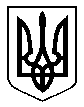 